      A.I.R.P LOGBOOK 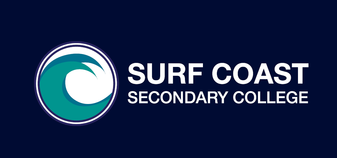      (ACCOUNTABLE INDEPENDENT READING PROGRAM)
STUDENT NAME:___________________________________________________ HG:_______

      A.I.R.P LOGBOOK      (ACCOUNTABLE INDEPENDENT READING PROGRAM)
STUDENT NAME:___________________________________________________ HG:_______

DATEBOOKPAGES: 
(FROM  TO)CHARACTER / EVENT / PLOT DEVELOPMENT FROM THIS SECTION:SIGNEDUNKNOWN WORDS (3):MOST COMPLEX WORDS (3):UNKNOWN WORDS (3):MOST COMPLEX WORDS (3):UNKNOWN WORDS (3):MOST COMPLEX WORDS (3):UNKNOWN WORDS (3):MOST COMPLEX WORDS (3):UNKNOWN WORDS (3):MOST COMPLEX WORDS (3):UNKNOWN WORDS (3):MOST COMPLEX WORDS (3):UNKNOWN WORDS (3):MOST COMPLEX WORDS (3):UNKNOWN WORDS (3):MOST COMPLEX WORDS (3):UNKNOWN WORDS (3):MOST COMPLEX WORDS (3):UNKNOWN WORDS (3):MOST COMPLEX WORDS (3):UNKNOWN WORDS (3):MOST COMPLEX WORDS (3):UNKNOWN WORDS (3):MOST COMPLEX WORDS (3):UNKNOWN WORDS (3):MOST COMPLEX WORDS (3):UNKNOWN WORDS (3):MOST COMPLEX WORDS (3):UNKNOWN WORDS (3):MOST COMPLEX WORDS (3):UNKNOWN WORDS (3):MOST COMPLEX WORDS (3):UNKNOWN WORDS (3):MOST COMPLEX WORDS (3):UNKNOWN WORDS (3):MOST COMPLEX WORDS (3):UNKNOWN WORDS (3):MOST COMPLEX WORDS (3):UNKNOWN WORDS (3):MOST COMPLEX WORDS (3):UNKNOWN WORDS (3):MOST COMPLEX WORDS (3):UNKNOWN WORDS (3):MOST COMPLEX WORDS (3):UNKNOWN WORDS (3):MOST COMPLEX WORDS (3):UNKNOWN WORDS (3):MOST COMPLEX WORDS (3):UNKNOWN WORDS (3):MOST COMPLEX WORDS (3):UNKNOWN WORDS (3):MOST COMPLEX WORDS (3):UNKNOWN WORDS (3):MOST COMPLEX WORDS (3):UNKNOWN WORDS (3):MOST COMPLEX WORDS (3):UNKNOWN WORDS (3):MOST COMPLEX WORDS (3):UNKNOWN WORDS (3):MOST COMPLEX WORDS (3):UNKNOWN WORDS (3):MOST COMPLEX WORDS (3):UNKNOWN WORDS (3):MOST COMPLEX WORDS (3):UNKNOWN WORDS (3):MOST COMPLEX WORDS (3):UNKNOWN WORDS (3):MOST COMPLEX WORDS (3):UNKNOWN WORDS (3):MOST COMPLEX WORDS (3):UNKNOWN WORDS (3):MOST COMPLEX WORDS (3):UNKNOWN WORDS (3):MOST COMPLEX WORDS (3):UNKNOWN WORDS (3):MOST COMPLEX WORDS (3):UNKNOWN WORDS (3):MOST COMPLEX WORDS (3):UNKNOWN WORDS (3):MOST COMPLEX WORDS (3):UNKNOWN WORDS (3):MOST COMPLEX WORDS (3):UNKNOWN WORDS (3):MOST COMPLEX WORDS (3):UNKNOWN WORDS (3):MOST COMPLEX WORDS (3):UNKNOWN WORDS (3):MOST COMPLEX WORDS (3):UNKNOWN WORDS (3):MOST COMPLEX WORDS (3):DATEBOOKPAGES: 
(FROM  TO)CHARACTER / EVENT / PLOT DEVELOPMENT FROM THIS SECTION:SIGNEDUNKNOWN WORDS (3):MOST COMPLEX WORDS (3):UNKNOWN WORDS (3):MOST COMPLEX WORDS (3):UNKNOWN WORDS (3):MOST COMPLEX WORDS (3):UNKNOWN WORDS (3):MOST COMPLEX WORDS (3):UNKNOWN WORDS (3):MOST COMPLEX WORDS (3):UNKNOWN WORDS (3):MOST COMPLEX WORDS (3):UNKNOWN WORDS (3):MOST COMPLEX WORDS (3):UNKNOWN WORDS (3):MOST COMPLEX WORDS (3):UNKNOWN WORDS (3):MOST COMPLEX WORDS (3):UNKNOWN WORDS (3):MOST COMPLEX WORDS (3):UNKNOWN WORDS (3):MOST COMPLEX WORDS (3):UNKNOWN WORDS (3):MOST COMPLEX WORDS (3):UNKNOWN WORDS (3):MOST COMPLEX WORDS (3):UNKNOWN WORDS (3):MOST COMPLEX WORDS (3):UNKNOWN WORDS (3):MOST COMPLEX WORDS (3):UNKNOWN WORDS (3):MOST COMPLEX WORDS (3):UNKNOWN WORDS (3):MOST COMPLEX WORDS (3):UNKNOWN WORDS (3):MOST COMPLEX WORDS (3):UNKNOWN WORDS (3):MOST COMPLEX WORDS (3):UNKNOWN WORDS (3):MOST COMPLEX WORDS (3):UNKNOWN WORDS (3):MOST COMPLEX WORDS (3):UNKNOWN WORDS (3):MOST COMPLEX WORDS (3):UNKNOWN WORDS (3):MOST COMPLEX WORDS (3):UNKNOWN WORDS (3):MOST COMPLEX WORDS (3):UNKNOWN WORDS (3):MOST COMPLEX WORDS (3):UNKNOWN WORDS (3):MOST COMPLEX WORDS (3):UNKNOWN WORDS (3):MOST COMPLEX WORDS (3):UNKNOWN WORDS (3):MOST COMPLEX WORDS (3):UNKNOWN WORDS (3):MOST COMPLEX WORDS (3):UNKNOWN WORDS (3):MOST COMPLEX WORDS (3):UNKNOWN WORDS (3):MOST COMPLEX WORDS (3):UNKNOWN WORDS (3):MOST COMPLEX WORDS (3):UNKNOWN WORDS (3):MOST COMPLEX WORDS (3):UNKNOWN WORDS (3):MOST COMPLEX WORDS (3):UNKNOWN WORDS (3):MOST COMPLEX WORDS (3):UNKNOWN WORDS (3):MOST COMPLEX WORDS (3):UNKNOWN WORDS (3):MOST COMPLEX WORDS (3):UNKNOWN WORDS (3):MOST COMPLEX WORDS (3):UNKNOWN WORDS (3):MOST COMPLEX WORDS (3):UNKNOWN WORDS (3):MOST COMPLEX WORDS (3):UNKNOWN WORDS (3):MOST COMPLEX WORDS (3):UNKNOWN WORDS (3):MOST COMPLEX WORDS (3):UNKNOWN WORDS (3):MOST COMPLEX WORDS (3):UNKNOWN WORDS (3):MOST COMPLEX WORDS (3):UNKNOWN WORDS (3):MOST COMPLEX WORDS (3):